Principal: Thomas O’Brien 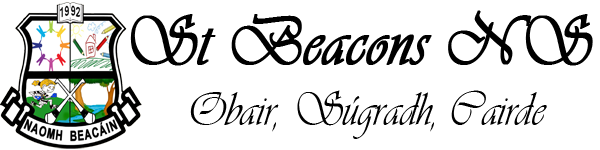 Deputy Principal: Imelda Geraghty MULLINAVAT,CO. KILKENNY.Telephone: 051-898442The following is the school calendar for the year 2022-23SEPTEMBER:     Thursday 1st School re-opens                                      Thursday 15th – Staff Meeting (all children finish at 1.45p.m.)OCTOBER:          October 31st - Nov. 4th - Mid TermNOVEMBER:            Monday 7th - School re-opens                                     Wed. 16th & Thurs. 17th - Parent/Teacher Meetings       (children will go home at 2.30 p.m. on both days).DECEMBER:            Wednesday 21st - Christmas Holidays JANUARY:                Thursday 5th   – School re-opens                                      Thursday 19th – Staff Meeting (all children finish at 1.45pm.)FEBRUARY:             Monday 6th: Public Holiday                                    Thursday 16th & Friday 17th – Mid Term  MARCH:                     Tuesday 7th - First Confession                                      Friday 17th St. Patrick’s Day                                      Fri 31st Easter Holidays  APRIL:                       Monday 17th – School re-opensMAY:                           Monday 2nd – Public Holiday                                      Saturday 6th - First Holy Communion                                      Thursday 18th – Staff Meeting (all children finish at 1.45p.m.)JUNE:                           Monday 5th - Public Holiday                                       Tuesday 6th – School Holiday                                        Tuesday 27th - Summer Holidays Please note that Dept of Education and Skills have informed all schools that whole staff training will take place during the school year 2022-23. This will help schools to implement The New Primary Language Curriculum.  The school will inform parents/guardians of any planned closure/s when notified by Department of Education and Skills during Term 1 of the school year 2022-23.Dates for the sacrament of Confirmation have not yet been notified to Primary schools in Ossory for 2023.Parents/Guardians will be notified as soon as dates are made available.